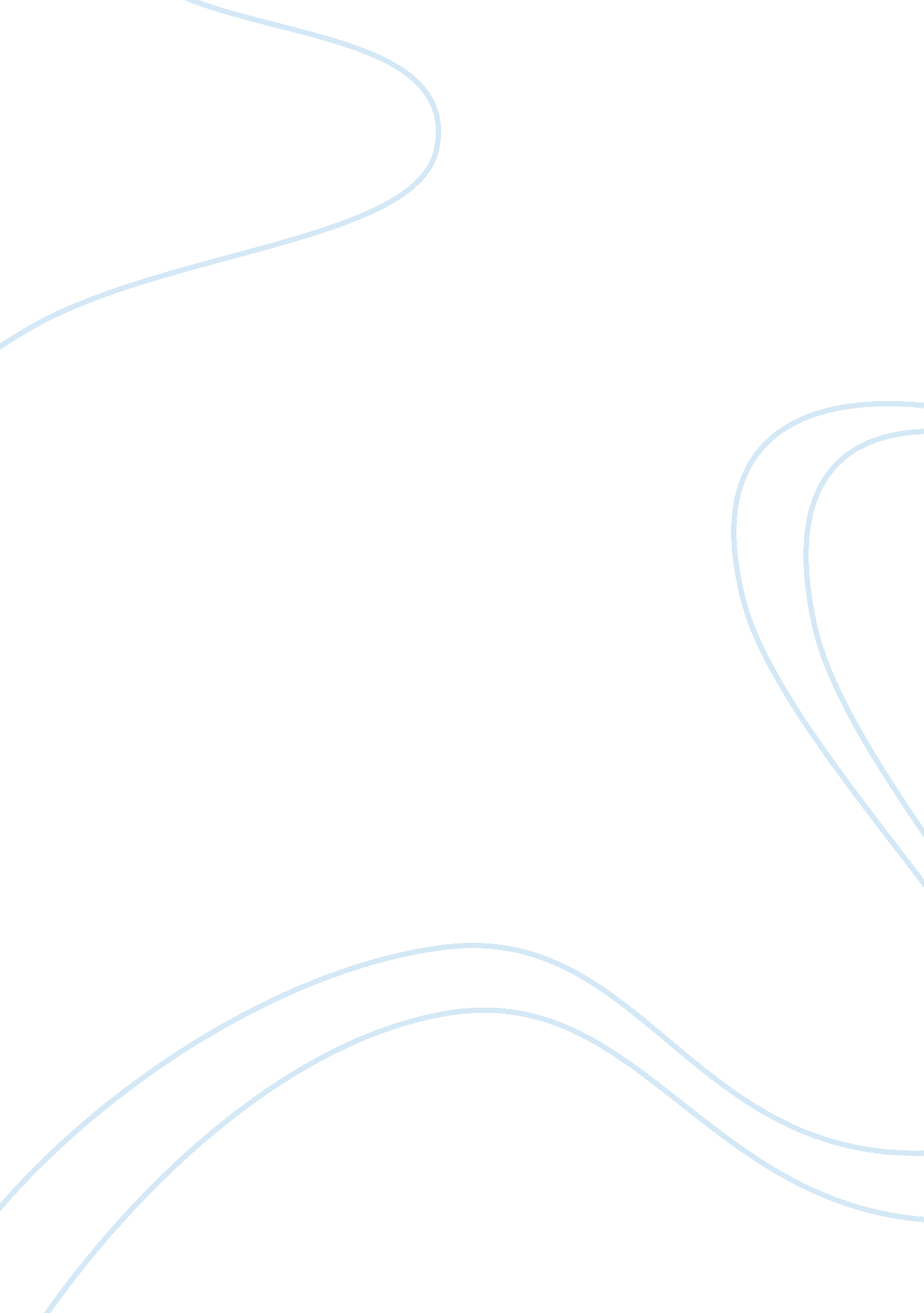 Cooperative learning advantages for english language learners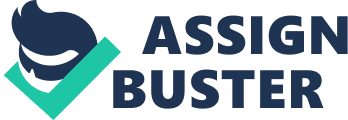 Cooperative learning is defined as any group learning activity organized in such a way that learning is dependent on the socially structured exchange of academic content as well as other information between the specific group of learners, and whereas each individual learner is accountable for his/her own learning (Tinker-Sachs et al, 2003). Furthermore, Kagan (2002; 1994) states that cooperative learning will ultimately lead to increases in the learning of other members in the group. Kagan posits (2002) that cooperative learning is an excellent teaching strategy that promotes enhanced learning for diverse student populations and is especially beneficial for English language learners. Noyes (2010) further states that English language learners participating in cooperative learning groups not only increase overall understanding of the English language, they also develop deeper understanding of academic content as well as academic language. Continuing research from Cummins (2009) suggest that students with diverse learning abilities, including students with learning disabilities improve their skills through the natural scaffolding strategies found in cooperative learning groups. 